Our Class Loves to Read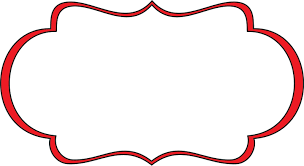 Scholastic Book Club Ordering InformationDear 1C Parents,Sometimes the right book is all it takes to nurture a child’s love of reading.  That’s why we are pleased that our class will be participating in Scholastic Book Clubs this school year!The Book Club flyers that will be sent home each month are full of just right, affordable books and StoriaTM for every age and reading level.  A note will be attached letting you know when orders are due.  Only online orders will be accepted.Thank you for helping grow your child’s love of reading and for supporting our class. When you place your order online, you’ll help earn free books for our classroom!Happy Reading!Miss Danaher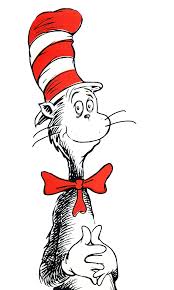 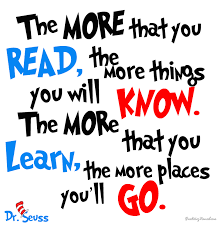 